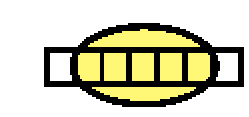 Most of the time I go to school on Monday, Tuesday, Wednesday, Thursday, and Friday.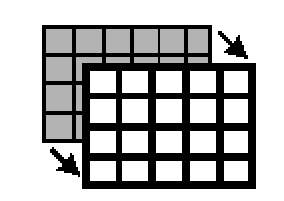 Sometimes the schedule changes I do not go to school.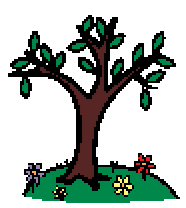 Sometimes there are holidays and vacation days like Spring Break.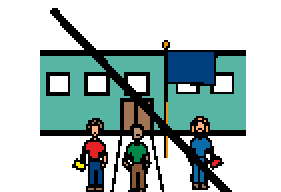 There is no school during Spring Break. Spring Break is the last long break before summer.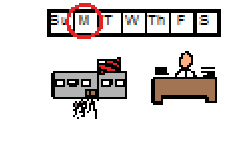 I will go back to school on Monday. My teachers and friends will be happy to see me again!